FRANKLINE 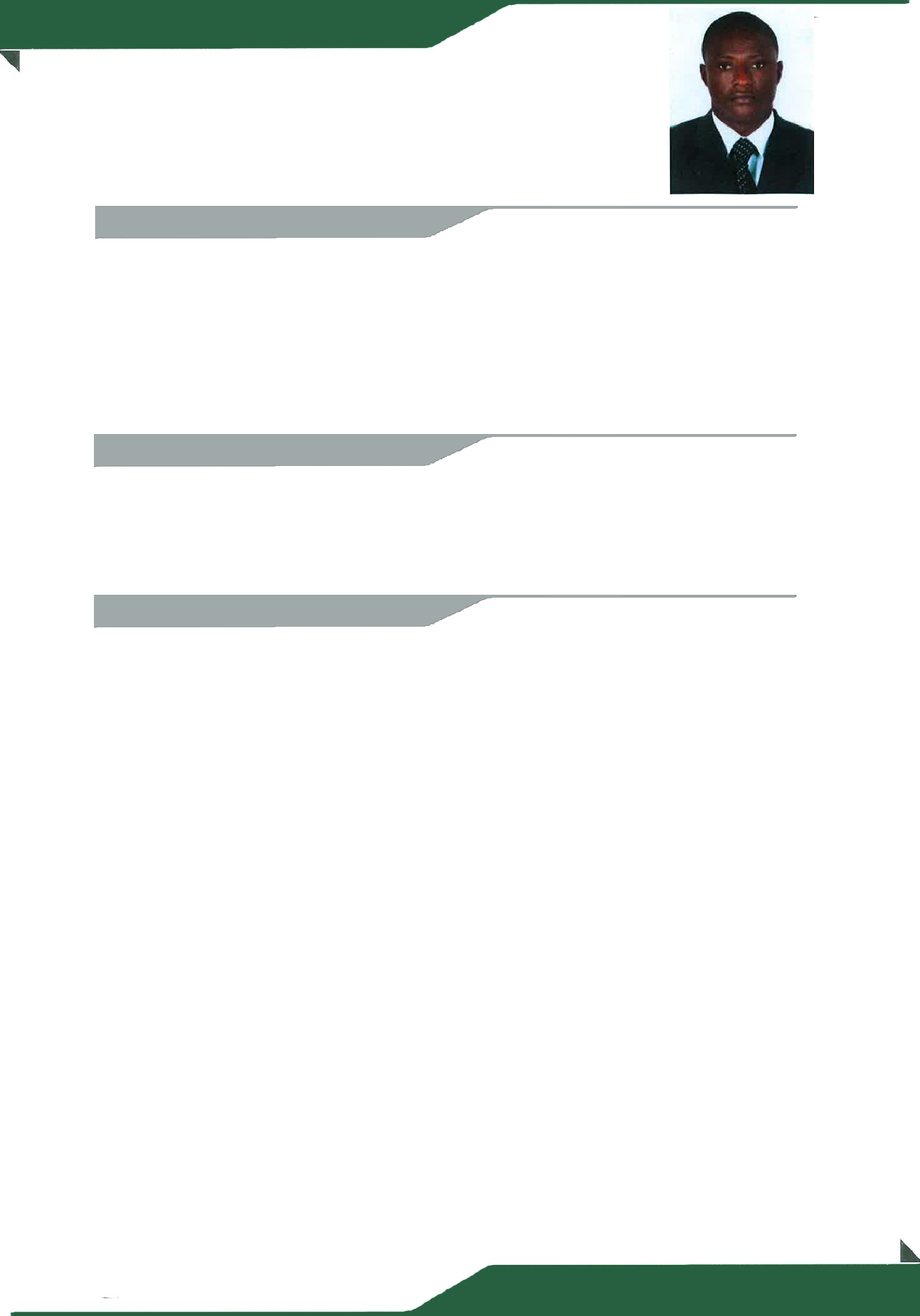 Email: frankline-398107@gulfjobseeker.com Abu Dhabi - United Arab EmiratesCareer ObjectiveI am looking forward to associate myself with organizations where there is opportunity to share contribute and upgrade my knowledge for the development to self and origination served. I have taken up assignment in my career with a quest to manage higher responsibility and am looking forward to building to long team challenging career, with responsibility scope, which fully utilize my talent, capabilities and experience.Educational info.Higher SecondaryBoard of Public ExaminationCameroonWork ExperienceForklift driver with above 9 years warehouse, stocking, forklift, and general labour experience. Comfortable in within high-speed industrial environments. Good written and oral communication skills. Able to effectively work with a wide variety of people with different personality and backgrounds. Hardworking and able to perform very heavy work; routinely lifts 25 to 75 lb, and occasionally lifts75 to 100+Ib.Position:	DriverSection:	ForkliftDuration:	Presently Working [Since 27th Apr 2014]Abu Dhabi – UAEOn a daily basis, inspected and performed minor maintenance on the Forklift and other equipment.Assisted in Physical inventories and ensured proper stock rotationConducted operations in a manner that promoted safety and compliance with OSHA and MSDS Cleaning activitiesInvolved in porter work and also cleaning activitiesCopart UAE auctions LLCPosition:	DriverSection:	ForkliftDuration:	2nd Apr 2011 to 31st Apr 2014Dubai - UAEUnloaded inbound shipments safely and move product to storage locationsEfficiently stacked and stored merchandise in the appropriate areas pulled and prepared product for shipment, ensuring that the exact number and type of product was loaded and shipped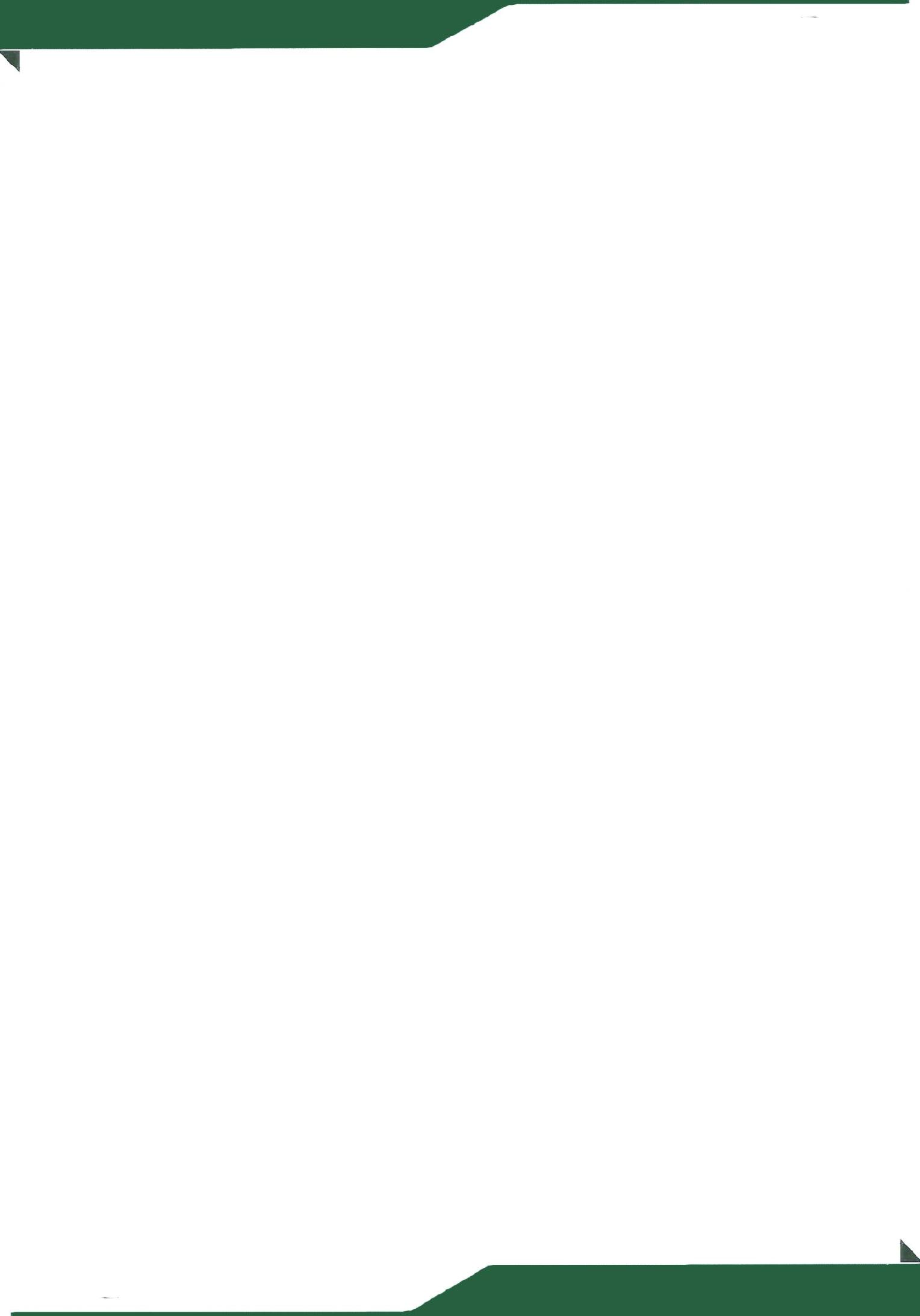 Used radio frequency equipment for picking, receiving, put away and loading functionsAnswered customer questions by telephone on issue such as delivery schedules and Payment problemsLogged Accounts information changes and noted special requestsTook new customers orders, outlining fee structures, service options, and delivery expectationsProcessed payments and documented contract requirementsResponded to service complaints and damage claimsLogged updates into shipping calendar and contacted drivers for rout delivery changesPrivate CompanyPosition:	DriverSection:	ForkliftDuration: 15th Feb 2008 to 15th Feb 2010 Brasseries Du CamerounLoad and unload products from trailers using Forklift Lorries and other material handling equipmentMaintain Forklift equipment by troubleshooting breakdowns, performing preventive maintenance, recommending repairs, and performing routine pre and post inspectionsTransport products to and from warehouse and distribution centersDeliver products to various units in safely and timely mannerSort, pack, Wrap, tie, and label products as per company proceduresRecord information regarding movements of supplies, materials and finished productsOumolat Printing UAEPosition:	Driver / General HelperSection:	ForkliftDuration:	2014 – 2020 JuneForklift driver and maintenanceConduct operations in the manner that promoted safety and compliance of OSHA and MSDS cleaning activitiesPerform general helping activities such as lifting heavy loads and transporting itemsPacking of loaded cartons in organize mannerPersonal Info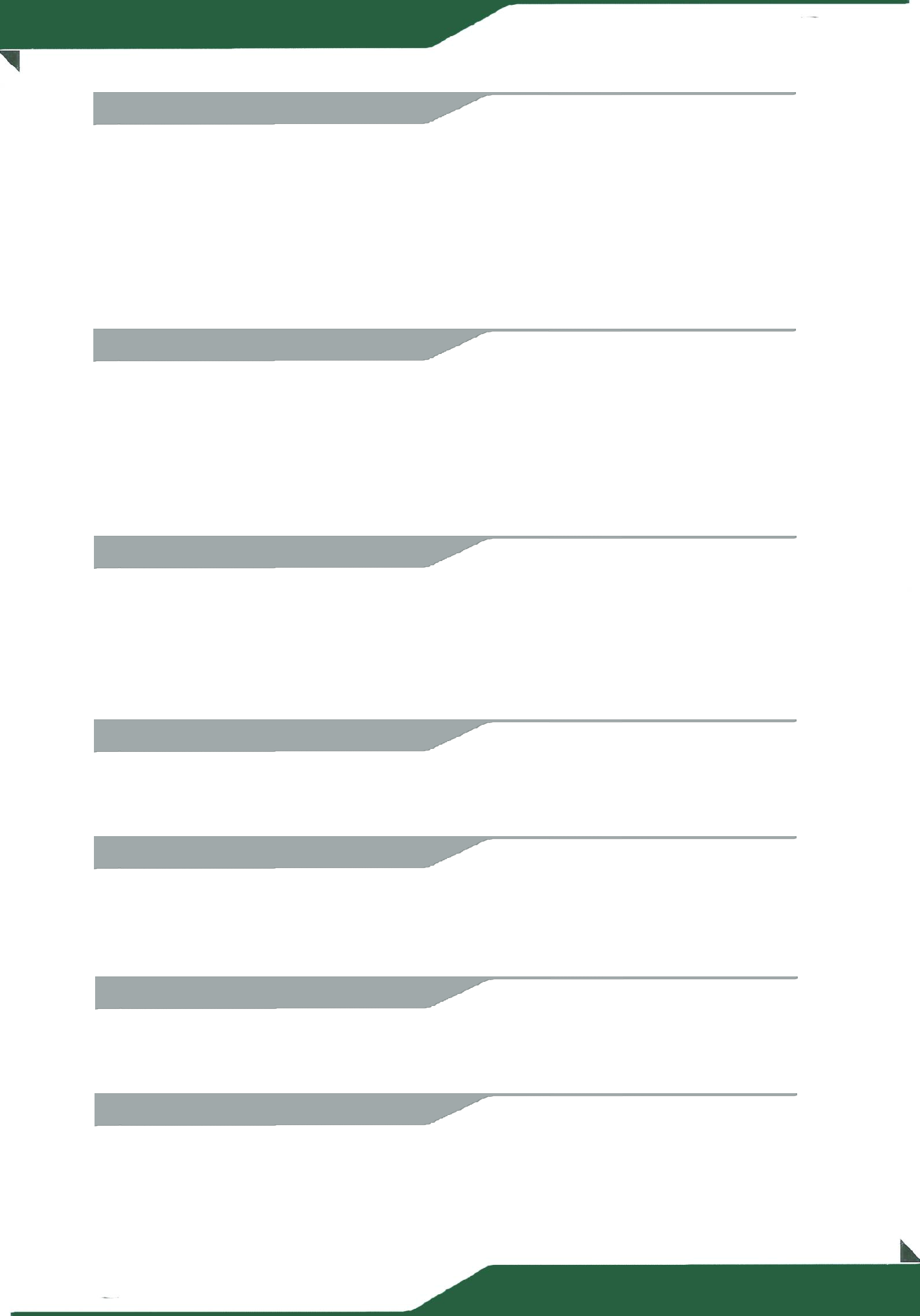 Gender	: MaleDate of Birth	: 20th Mar 1985Nationality	: CameroonianCivil Status	: SingleReligion	: ChristianPassport DetailsDate of Issue	: 20th Mar 2014Date of Expire	: 20th Mar 2019Visa Type	: Employment VisaLicense InformationLicense type	: Heavy TractorDate of Issue	: 09th Feb 2016Date of Expiry	: 08th Feb 2026Language knownEnglishFrenchHobbiesPlaying FootballReading BooksInternet Browsing & learning new thingsPersonal SkillsMy personal qualities include being polite, easy to get on with and a good sense of humor whilst maintaining a committed and organized approach.DeclarationI hereby declare that above mentioned details are correct and complete and best of my knowledgeFRANKLINE 